Uned Cymorth Cyfarwyddiaeth Addysg a Chymorth i Deuluoedd  (UCCACD) Education and Family Support Directorate – Directorate Support Unit (EDSU)Deialu uniongyrchol / Direct Line: 01656 642663Ein cyf / Our ref: EDSU/JF/apwEich cyf / Your ref:  Dyddiad / Date:  18 Chwefror 2019Annwyl rieni/gofalwyr yn sector yr ysgolion cynraddAd-drefnu posibl y ddarpariaeth ôl-16 ar draws Cyngor Bwrdeistref Sirol Pen-y-bont ar Ogwr - ystyried cysyniadauMae ymgynghoriad mawr wedi cychwyn ynghylch dyfodol addysg ôl-16 ym Mwrdeistref Sirol Pen-y-bont ar Ogwr. Mae Cyngor Bwrdeistref Sirol Pen-y-bont ar Ogwr yn ystyried a ddylai’r ddarpariaeth bresennol gael ei newid i sicrhau bod dysgwyr ifanc yn cael y cyfleoedd gorau posibl i ragori, ac mae’n gwahodd y cyhoedd i leisio’u barn.Ar hyn o bryd mae yna chweched dosbarth ym mhob ysgol uwchradd ym Mwrdeistref Sirol Pen-y-bont ar Ogwr, yn amrywio mewn maint o 76 i 347 o ddisgyblion. Mae oddeutu 80 o ddisgyblion hefyd yn mynychu’r ddarpariaeth chweched dosbarth yn nwy ysgol arbennig y fwrdeistref sirol, tra mae Coleg Penybont yn darparu amrywiaeth o lwybrau galwedigaethol ar gyfer oddeutu 2,000 o ddysgwyr o 16 i 18 mlwydd oed.Yn yr ymgynghoriad cyhoeddus newydd, sy’n agored hyd 13 Mawrth 2019, gofynnir i rieni, disgyblion, athrawon a phartïon eraill â diddordeb a fyddai’n well ganddynt gadw a gwella’r system chweched dosbarth bresennol ynteu dewis system wahanol.Mae’r dewisiadau’n cynnwys:cau’r holl ddosbarthiadau chwech mewn ysgolion a datblygu canolfan chweched dosbarth o’r math diweddaraf yn eu lle, a allai gael ei llywodraethu gan yr awdurdod lleol neu goleg addysg bellach; cael cymysgedd o ddosbarthiadau chwech ysgolion gyda rhai cyfuniadau i greu canolfan chweched dosbarth newydd yn cael ei rhedeg gan yr awdurdod lleol neu goleg addysg bellach; neugael model trydyddol llawn yn cael ei lywodraethu gan y sector addysg bellach.Mae trefniadau ar wahân yn cael eu hawgrymu ar gyfer addysg gyfrwng Cymraeg ac addysg ffydd. Awgrymir y dylai’r cydweithrediad rhwng Ysgol Gyfun Gymraeg Llangynwyd ac Ysgol Gyfun Gymraeg Llanhari yn Rhodda Cynon Taf barhau i ddatblygu, gydag Ysgol Gatholig yr Archesgob McGrath yn parhau i ffurfio perthynas agos â dosbarthiadau chwech eraill a Choleg Penybont.Mae digwyddiadau ymgynghori ar gyfer rhieni/gofalwyr plant ysgol gynradd yn cael eu cynnal yn ysgolion uwchradd Sir Pen-y-bont ar Ogwr sydd wedi eu rhestru isod a gwahoddir chi i ddod i un o’r digwyddiadau hyn ar y dyddiadau a nodir:Ysgol Gyfun Cynffig	              				Dydd Llun 4 Mawrth   	 5.00 pmYsgol Gyfun Pencoed	           			Dydd Mawrth 5 Mawrth   	 4.00 pmYsgol Gyfun Bryntirion	            			Dydd Mawrth 5 Mawrth   	 6.30 pmYsgol Uwchradd Gatholig yr Archesgob McGrath 	Dydd Mercher 6 Mawrth      6.00 pmYsgol Gyfun Gymraeg Llangynwyd  			Dydd Iau 11 Mawrth    	 5.00 pmBydd swyddogion o Gyngor Bwrdeistref Sirol Pen-y-bont ar Ogwr yn rhoi cyflwyniad byr a byddant ar gael wedyn i ateb cwestiynau gan y rhai fydd yn bresennol yn y cyfarfod. Bydd gwasanaeth cyfieithu Cymraeg ar y pryd ar gael yn y cyfarfodydd hyn. Os ydych yn dymuno bod yn bresennol yn un o’r digwyddiadau hyn, dangoswch eich diddordeb drwy gwblhau’r ffurflen gofrestru gysylltiedig a’i dychwelyd i’r Uned Gymorth Addysg (EDSU) yn y Swyddfeydd Dinesig neu ei hanfon drwy’r e-bost i: edsu@bridgend.gov.uk.Yn gywir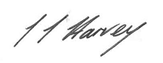 Lindsay Iorwerth Harvey (Mr)Cyfarwyddwr Corfforaethol – Addysg a Chymorth i DeuluoeddCorporate Director – Education and Family SupportUned Cymorth Cyfarwyddiaeth Addysg a Chymorth i Deuluoedd (UCCACD)Education and Family Support Directorate Support Unit (EDSU)​Ffurflen gofrestruAd-drefnu posibl y ddarpariaeth ôl-16 ar draws Cyngor Bwrdeistref Sirol Pen-y-bont ar Ogwr - ystyried cysyniadauI    EDSUHoffwn fod yn bresennol yng ngweithdy’r ymgynghoriad ôl-16 sydd i’w gynnal yn _____________________________________ ar _______________________________Enw Rhiant/gofalwr: ………………………………………………....................…………Rhiant/gofalwr:  ………………………………………………..........................................Blwyddyn: …….......................……….Ysgol Gynradd: ………………………………………………………………………………